Školní rok: ………/………Jméno a příjmení žáka/žákyně:	__________________________________________________Třída:	____________________Trvalé bydliště:	__________________________________________________	__________________________________________________Zdravotní pojišťovna:	____________________Upozornění na zdravotní problémy žáka/yně:____________________________________________________________________________Jméno a příjmení otce:	___________________________________________Telefon:	____________________Jméno a příjmení matky:	___________________________________________Telefon:	____________________Přihlašuji své dítě do ŠD na dny školního vyučování, a to v této době:Zákonný zástupce potvrzuje svým podpisem seznámení s vnitřním řádem školní družiny (viz webové stránky školy).____________________	______________________________	datum	podpis zákonného zástupce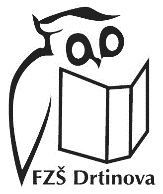 Fakultní základní škola s rozšířenou výukou jazyků při PedF UKPraha 5 - Smíchov, Drtinova 1/1861Zápisní lístek do školní družiny na dny školního vyučováníZáznamy o odchodu dítěte ze školní družinyZáznamy o odchodu dítěte ze školní družinyZáznamy o odchodu dítěte ze školní družinyDenHodinaKdo bude dítě z družiny vyzvedávatPondělíÚterýStředaČtvrtekPátekZáznamy o docházce dítěte na kroužky konané ve školeZáznamy o docházce dítěte na kroužky konané ve školeZáznamy o docházce dítěte na kroužky konané ve školeDenNázev kroužkuPo kroužku se dítě vrací do ŠD/odcházíPondělíÚterýStředaČtvrtekPátek